ГАУ «Чеченский государственный театр юного зрителя»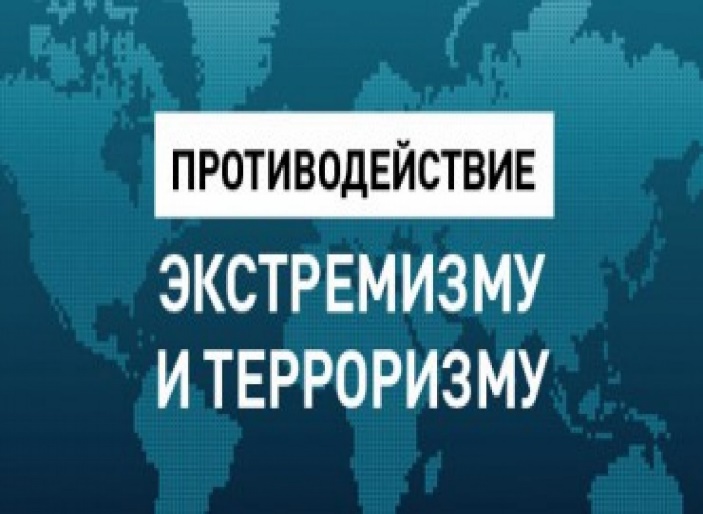 ПАМЯТКАЭто должен знать каждый(По противодействию терроризму и экстремизму)При угрозе терактов:1.  Уложить в сумку документы, деньги, ценности; 2. Подготовить бинты, йод и др. медицинские средства для оказания первой доврачебной помощи;3. Избегать мест скопления людей;4. Помощь больным и престарелым подготовиться к эвакуации;Если вы оказались в заложниках:1. Сохраняйте спокойствие, знайте вас обязательно освободят;2. Выполняйте требование террористов;3. При контакте с преступниками ведите себя сдержанно, спокойно;4. Не делайте резкие, неожиданные движения;5. Нельзя кричать, громко разговаривать, вызывающе себя вести;6. Нельзя перемещаться по помещению, открывать сумки;7. Нельзя смотреть в глаза террористам, вести беседы на морально - этические темы;8.  Нельзя реагировать на провокационное   поведение, оскорбления, принимать самостоятельные действия по освобождению заложников;Телефоны экстренных служб:МЧС - 101Полиция – 102Скорая помощь - 103 Газовая служба – 104